Муниципальное бюджетное образовательное учреждение «Гальбштадтская средняя общеобразовательная школа»«Красноармейская ООШ» - филиал МБОУ «Гальбштадтская СОШ»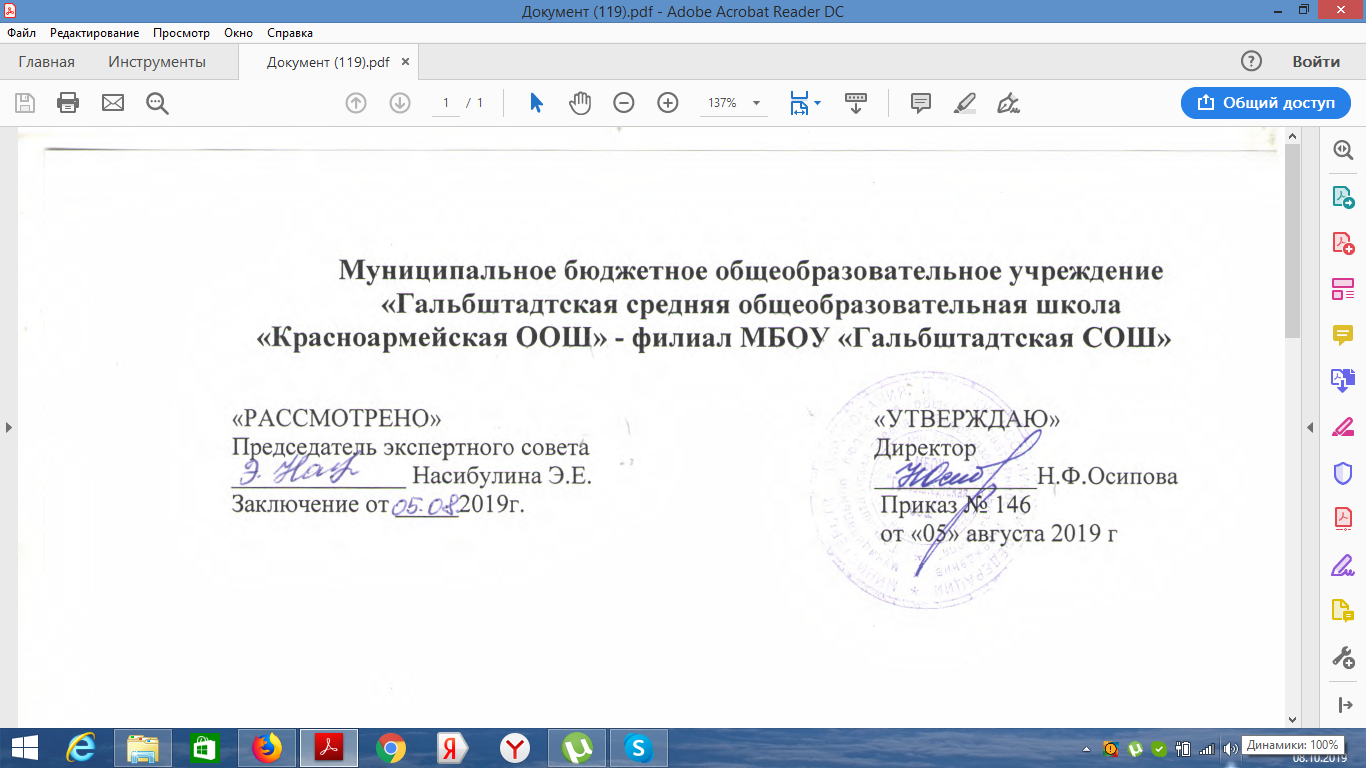 «РАССМОТРЕНО»                                                                      «УТВЕРЖДАЮ»Председатель экспертного совета                                             Директор___________Насибулина Э.Е.                                                     ___________Н.Ф.ОсиповаЗаключение от _____2019г.                                                   Приказ №__от «___»________2019гРабочая программа курса внеурочной деятельности «Волейбол»,5 – 9 классыРабочая программа составлена на основе авторской программы под ред.Г.А.Колодницкого, В.С.Кузнецова и М.В.МасловаПрограмму составил Идрисов А.Р., учитель физической культуры и ОБЖп.Красноармейский - 2019гПояснительная запискаРабочая программа курса внеурочной деятельности «Волейбол» для 5-9 классов составлена с учетом следующих нормативных документов:Основная образовательная программа основного общего образования МБОУ «Гальбштадтская СОШ» Немецкого национального района Алтайского края (утв. приказом директора МБОУ «Гальбштадтская СОШ» от 5 августа 2019 №146)Учебный план основного общего образования 2019-2020 учебный год (приказ от 5 августа 2019 №146). Календарный учебный график МБОУ «Гальбштадтская СОШ» на 2019-2020 учебный год (приказ от 5 августа №146)Положение об организации внеурочной деятельности в рамках реализации основных образовательных программ начального общего и основного общего образования МБОУ «Гальбштадтская СОШ» (утв. Приказом директора МБОУ «Гальбштадтская СОШ» от 1 августа 2018 №193).Рабочая программа  составлена на основе пособия:Колодницкий, Г.А., Кузнецов, В.С., Маслов, М.В. Волейбол: пособие для учителей и методистов /Г.А. Колодницкий, В.С. Кузнецов, М.В. Маслов. - М.: Просвещение, 2011г - 76с.Цели и задачи курсаКурс внеурочной деятельности по физкультурно-спортивному и оздоровительному направлению «Волейбол» может рассматриваться как один из ступеней к формированию культуры здоровья и неотъемлемой частью всего воспитательно-образовательного процесса. Основная идея курса заключается в мотивации обучающихся на ведение здорового образа жизни, в формировании потребности сохранения физического и психического здоровья как необходимого условия социального благополучия и успешности человека.Данный курс направлен на формирование, сохранение и укрепление здоровья обучающихся, в основу, которого положены культурологический и личностно-ориентированный подходы. Курс внеурочной деятельности по физкультурно-спортивному и оздоровительному направлению «Волейбол» носит образовательно-воспитательный характер и направлен на осуществление следующей цели: укрепление здоровья, физического развития и подготовленности, воспитание личностных качеств, освоение и совершенствование жизненно важных двигательных навыков, основ спортивной техники избранного вида спорта.Цель конкретизирована следующими задачами:пропаганда здорового образа жизни, укрепление здоровья, содействие гармоничному физическому развитию занимающихся;популяризация волейбола как вида спорта и активного отдыха;формирование у обучающихся устойчивого интереса к занятиям волейболом;обучение технике и тактике игры в волейбол;развитие физических способностей (силовых, скоростных, скоростно-силовых, координационных, выносливости, гибкости);формирование у обучающихся необходимых теоретических знаний;воспитание моральных и волевых качеств.Выстраивая предполагаемый образ выпускника, мы исходим из того, что он представляет собой динамическую систему, которая постоянно изменяется, самосовершенствуется, наполняясь новым содержанием.Волейбол (англ. volleyball— отбивать мяч на лету) — игра с мячом двух команд по 6 человек на площадке 18_9 м, разделённой пополам сеткой.Цель игры — ударом рук по мячу переправить его насторону соперника так, чтобы тот не мог возвратить мяч обратно, не нарушая правил.Команда должна переправить мяч сопернику, использовав не более трёх ударов. При этом игрок не может ударить по мячу два раза подряд.Задачи игроков — в соответствии с правилами направить мяч над сеткой и приземлить его на стороне соперника (в пределах границ площадки) или заставить соперника совершить ошибку.Место для игры. Площадка для игры в волейбол представляет собой прямоугольник размером 18_9 м. Две боковые и две лицевые линии ограничивают игровую площадку. Средняя линия разделяет её на две равные половины (9_9 м). Каждая половина имеет одинаковую разметку. Ширина всех линий разметки 5 см. Она входит в размеры площадки. На каждой половине площадки в 3 м от средней линии нанесена линия нападения (её ширина входит в размеры передней зоны) и продолжена за боковыми линиями дополнительными прерывистыми линиями — пятью короткими 15-сантиметровыми линиями шириной 5 см, нанесёнными через 20 см. Над средней линией устанавливается сетка шириной 1 м и длиной 9,5 м. Верхний край сетки обшивается белой лентой шириной 5 см. Высота сетки для разных возрастных групп различна. Планируемые результаты освоения курсаВ процессе обучения и воспитания собственных установок, потребностей в значимой мотивации на соблюдение норм и правил здорового образа жизни, культуры здоровья у обучающихся формируются познавательные, личностные, регулятивные, коммуникативные универсальные учебные действия.Личностными результатами программы внеурочной деятельности по спортивно-оздоровительному направлению «Волейбол» является формирование следующих умений:определять и высказывать простые и общие для всех людей правила поведения при сотрудничестве (этические нормы);в предложенных педагогом ситуациях общения и сотрудничества, опираясь на общие для всех простые правила поведения, делать выбор при поддержке других участников группы и педагога, как поступить.Метапредметными результатами программы внеурочной деятельности по спортивно-оздоровительному направлению «Волейбол» является формирование следующих универсальных учебных действий (УУД):Регулятивные УУД:определять и формулировать цель деятельности на занятии с помощью учителя, а далее самостоятельно;проговаривать последовательность действий;уметь высказывать своё предположение (версию) на основе данного задания, уметь работать по предложенному учителем плану, а в дальнейшем уметь самостоятельно планировать свою деятельность.           Средством формирования этих действий служит технология проблемного диалога на этапе изучения нового материала;учиться совместно с учителем и другими воспитанниками давать эмоциональную оценку деятельности команды на занятии.Средством формирования этих действий служит технология оценивания образовательных достижений (учебных успехов).Познавательные УУД:добывать новые знания: находить ответы на вопросы, используя разные источники информации, свой жизненный опыт и информацию, полученную на занятии;перерабатывать полученную информацию: делать выводы в результате совместной работы всей команды;Средством формирования этих действий служит учебный материал и задания.Коммуникативные УУД:умение донести свою позицию до других: оформлять свою мысль. Слушать и понимать речь других;совместно договариваться о правилах общения и поведения в игре и следовать им;учиться выполнять различные роли в группе (лидера, исполнителя, критика).Средством формирования этих действий служит организация работы в парах и малых группах.Оздоровительные результаты программы внеурочной деятельности:осознание учащимися необходимости заботы о своём здоровье и выработки форм поведения, которые помогут избежать опасности для жизни и здоровья, уменьшить пропуски занятий по причине болезни, регулярно посещать спортивные секции и спортивно-оздоровительные мероприятия;социальная адаптация детей, расширение сферы общения, приобретение опыта взаимодействия с окружающим миром.Формы проведения занятий и виды деятельностиОднонаправленные занятияПосвящены только одному из компонентов подготовки волейболиста: техникой, тактикой или физической.Комбинированные занятияВключают два-три компонента в различных сочетаниях: техническая и физическая подготовка; техническая и тактическая подготовка; техническая, физическая и тактическая подготовка.Целостно-игровые занятияПостроены на учебной двухсторонней игре в волейбол по упрощенным правилам, с соблюдением основных правил.Прием нормативов у занимающихся, выполнению контрольных упражнений (двигательных заданий) с целью получения данных об уровне технико-тактической и физической подготовленности занимающихся.Подобная реализация курса внеурочной деятельности по физкультурно-спортивному и оздоровительному направлению «Волейбол» соответствует возрастным особенностям обучающихся, способствует формированию личной культуры здоровья обучающихся через организацию здоровьесберегающих практик. Рабочая программа по внеурочной деятельности «Волейбол» рассчитана на 35 часов в год с проведением занятий 1 раз в неделю, продолжительностью 45 минут. Занятия проводятся в спортивном зале. Программа составлена для учащихся 5-9 классов, 11-15 лет. Промежуточная и итоговая аттестация по курсу внеурочной деятельности «Волейбол» не предусмотрена.Тематический планСодержание курсаПеремещения.Стойка игрока (исходные положения). Перемещения в стойке приставными шагами: правым, левым боком, лицом вперёд. Сочетание способов перемещений (бег, остановки, повороты, прыжки вверх)Передачи мячаПередача мяча сверху двумя руками вперёд-вверх (в опорном положении)Передача мяча сверху двумя руками в прыжке (вдоль сетки и через сетку)Передача мяча сверху двумя руками, стоя спиной в направлении передачиПодачи мячаНижняя прямая. Верхняя прямая Атакующие ударыПрямой нападающий удар (по ходу). Нападающий удар с переводом вправо (влево)Приём мячаПриём мяча снизу двумя руками. Приём мяча сверху двумя рукамиПриём мяча, отражённого сеткойБлокирование атакующих ударовОдиночное блокирование . Групповое блокирование (вдвоём, втроём)Страховка при блокированииТактика игрыИндивидуальные тактические действия в нападении и защите. Групповые тактические  действия в нападении и защите. Командные тактические действия в нападении и защитеДвусторонняя учебная игра Подвижные игры и эстафетыИгры и эстафеты на закрепление и совершенствование технических приёмов и тактических действий. Игры, развивающие физические способностиФизическая подготовкаРазвитие скоростных, скоростно-силовых, координационных способностей, выносливости, гибкостиСудейская практикаСудейство игры в волейбол.Календарно - тематический план курса внеурочной деятельности «Волейбол»35 часов, 2019 – 2020 уч.г.Лист внесения изменений в календарно-тематический планЛист экспертизы рабочей программы курса внеурочной деятельностиКурс внеурочной деятельности__________________________________________, _____классСоставитель программы________________________________________________________Эксперт:______________________________________________________________________Дата заполнения:     _______________________201___г.Выводы  эксперта:__________________________________________________________ТемаКол-во часовПравила игры и соревнований.3Стойка. Перемещения в стойке. Способы перемещения5Передачи мяча6Прием мяча 6Игры и эстафеты на закрепление и совершенствованиетехнических приёмов и тактических действий4Развитие скоростных, скоростно-силовых, координационных способностей, выносливости, гибкости4Двусторонняя учебная игра7Итого35№Тема занятийКоличество часовДата1Правила игры и соревнований. Техника передач14.092Техника верхних передач. Игра 111.093Техника нижних передач. Игра 118.094Стойка игрока (исходные положения)125.095Перемещения в стойке приставными шагами: правым, левым боком, лицом вперёд12.106Сочетание способов перемещений (бег, остановки, повороты, прыжки вверх)19.107Передача мяча сверху двумя руками вперёд-вверх (в опорном положении)116.108Передача мяча сверху двумя руками в прыжке (вдоль сетки и через сетку)123.109Передача мяча сверху двумя руками, стоя спиной в направлении передачи16.1110-11Нижняя прямая подача213.1120.1112-13Верхняя прямая подача227.114.1214-15Прямой нападающий удар (по ходу)211.1218.1216-17Нападающий удар с переводом вправо (влево)225.128.0118Развитие скоростных, скоростно-силовых, координационных способностей, выносливости, гибкости115.0119Приём мяча снизу двумя руками122.0120Приём мяча сверху двумя руками129.0121Приём мяча, отражённого сеткой15.0222-23Одиночное блокирование212.0219.0224-25Групповое блокирование (вдвоём, втроём)226.024.0326Страховка при блокировании111.0327Индивидуальные тактические действия в нападении и защите118.0328Групповые тактические действия в нападении и защите11.0429Командные тактические действия в нападении и защите18.0430Двусторонняя учебная игра115.0431Игры и эстафеты на закрепление и совершенствование технических приёмов и тактических действий122. 0432-33Игры, развивающие физические способности229.046.0534-35Судейство игры в волейбол. Учебная игра213.0520.05№Дата урокаТема урокаСодержание измененийОснование (причина) изменений№Критерии и показателиВыраженность критерияесть (+),  нет (-)Комментарий эксперта(при показателе «нет») Полнота структурных компонентов рабочей программы курса Полнота структурных компонентов рабочей программы курса Полнота структурных компонентов рабочей программы курса Полнота структурных компонентов рабочей программы курса1.1Титульный лист1.2.Пояснительная записка1.3.Планируемые результаты освоения курса1.4.Содержание курса1.5.Календарно-тематический планКачество пояснительной записки рабочей программы курсаКачество пояснительной записки рабочей программы курсаКачество пояснительной записки рабочей программы курсаКачество пояснительной записки рабочей программы курса2.1.Раскрывает цели и задачи обучения, воспитания и развития обучающихся по данному направлению, педагогическую идею курса внеурочной деятельности2.2.Содержит информацию о продолжительности занятий, возрастную принадлежность, 2.3.Содержит информацию о видах деятельности, формах подведения итогов работыКачество описания планируемых результатов освоения курса Качество описания планируемых результатов освоения курса Качество описания планируемых результатов освоения курса Качество описания планируемых результатов освоения курса 3.1.Планируемые результаты соотносятся с целями и задачами изучения курса внеурочной деятельности3.2.Личностные и метапредметные результаты конкретизированы через соответствующие УУДКачество описания содержания курса внеурочной деятельностиКачество описания содержания курса внеурочной деятельностиКачество описания содержания курса внеурочной деятельностиКачество описания содержания курса внеурочной деятельности4.1.Содержит информацию о теме раздела и его содержании4.2.Содержит информацию о формах организации и видах деятельности обучающихсяКачество тематического поурочного планаКачество тематического поурочного планаКачество тематического поурочного планаКачество тематического поурочного плана5.1.Содержит  информацию о продолжительности изучения раздела5.2.Отражает информацию о теме каждого занятия, дату его проведенияГрамотность оформления:  соответствие требованиям информационной  грамотностиГрамотность оформления:  соответствие требованиям информационной  грамотностиГрамотность оформления:  соответствие требованиям информационной  грамотностиГрамотность оформления:  соответствие требованиям информационной  грамотности6.1.Содержание разделов соответствует их назначению6.2.Текст рабочей программы структурирован6.3.Текст рабочей программы представлен технически грамотно